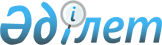 Об утверждении регламента государственной услуги "Выдача свидетельства о
создании и государственном учете зоологических коллекций"
					
			Утративший силу
			
			
		
					Приказ Министра сельского хозяйства Республики Казахстан от 6 мая 2011 года № 14-1/245. Зарегистрирован в Министерстве юстиции Республики Казахстан 16 июня 2011 года № 7017. Утратил силу приказом Министра сельского хозяйства Республики Казахстан от 3 декабря 2015 года № 18-03/1055      Сноска. Утратил силу приказом Министра сельского хозяйства РК от 03.12.2015 № 18-03/1055.      В соответствии со статьей 9-1 Закона Республики Казахстан от 27 ноября 2000 года "Об административных процедурах", ПРИКАЗЫВАЮ:



      1. Утвердить прилагаемый регламент государственной услуги "Выдача свидетельства о создании и государственном учете зоологических коллекций".



      2. Департаменту стратегии использования природных ресурсов (Омаров Ж.И.) обеспечить государственную регистрацию настоящего приказа в Министерстве юстиции Республики Казахстан и его официальное опубликование.



      3. Настоящий приказ вводится в действие со дня его первого официального опубликования.      Министр                                    А. МамытбековУтвержден            

приказом Министра сельского   

хозяйства Республики Казахстан 

6 мая 2011 года № 14-1/245   

Регламент

государственной услуги

"Выдача свидетельства о создании

и государственном учете зоологических коллекций" 

1. Общие положения

      1. Настоящий Регламент государственной услуги "Выдача свидетельства о создании и государственном учете зоологических коллекций" (далее - регламент) разработан в соответствии со статьей 9-1 Закона Республики Казахстан от 27 ноября 2000 года "Об административных процедурах".



      В настоящем регламенте используются следующие основные понятия:



      1) зоологическая коллекция - собрание чучел, яиц, криоконсервированных половых клеток, препаратов и частей объектов животного мира, объектов животного мира, в том числе диких животных зоопарков, зоосадов, цирков, зоологических питомников, аквариумов, океанариумов, представляющее научную, культурно-просветительную, учебно-воспитательную и эстетическую ценность;



      2) государственная услуга - выдача уполномоченным органом в области охраны, воспроизводства и использования животного мира свидетельства о создании и государственном учете зоологических коллекций физическим и юридическим лицам;



      3) потребитель - физическое или юридическое лицо, представившее документы на получение государственной услуги.



      2. Государственная услуга "Выдача свидетельства о создании и государственном учете зоологических коллекций" (далее - государственная услуга) предоставляется Комитетом лесного и охотничьего хозяйства Министерства сельского хозяйства Республики Казахстан по адресу: город Астана, улица Орынбор, 8, Административное здание "Дом министерств", подъезд 5 и Комитетом рыбного хозяйства Министерства сельского хозяйства Республики Казахстан по адресу: город Астана, улица Орынбор, 8, Административное здание "Дом министерств", подъезд 13 (далее - Комитет).



      3. Форма оказываемой государственной услуги не автоматизированная.



      4. Государственная услуга оказывается в соответствии со статьей 8 Закона Республики Казахстан от 9 июля 2004 года "Об охране, воспроизводстве и использовании животного мира", с Правилами создания и государственного учета зоологических коллекций, утвержденных постановлением Правительства Республики Казахстан от 29 декабря 2004 года № 1413 (далее - Правила), а также стандартом государственной услуги "Выдача свидетельства о создании и государственном учете зоологических коллекций", утвержденного постановлением Правительства Республики Казахстан от 7 апреля 2011 года № 403 (далее - Стандарт).



      5. Результатом предоставляемой государственной услуги является выдача Свидетельства о внесении зоологической коллекции в реестр по форме, утвержденной приложением 2 к Правилам (на бумажном носителе) или мотивированного отказа в его выдаче в письменной форме.



      6. В процессе оказания государственной услуги участие других органов не предусмотрено. 

2. Требования к оказанию государственной услуги

      7. Полная информация о предоставлении государственной услуги и предоставляемых документов, размещенных на интернет-ресурсах Министерства сельского хозяйства Республики Казахстан - www.minagri.gov.kz, Комитета - www.fhc.kz и www.fisher.minagri.kz.



      8. Максимально допустимое время ожидания до получения государственной услуги - 30 (тридцать) минут;

      максимально допустимое время обслуживания получателя государственной услуги - 30 (тридцать) минут.



      Государственная услуга предоставляется бесплатно.



      Сроки оказания государственной услуги с момента сдачи потребителем предоставляемых документов - в течение 3 (трех) рабочих дней.



      9. При выдаче свидетельства эксперт знакомит потребителя с Правилами.



      10. Прием документов для оказания государственной услуги осуществляется одним специалистом.



      11. Для получения государственной услуги потребитель предоставляет перечень документов, указанных в пункте 11 Стандарта.



      12. Документом, подтверждающим, что потребитель сдал предоставляемые документы, является талон, с указанием даты и номера регистрации и даты получения государственной услуги. 3. Описание порядка действий (взаимодействия) в процессе



оказания государственной услуги

      13. Этапы оказания государственной услуги:



      1) принятые документы рассматриваются, ставятся на контроль специалистом канцелярии Комитета;



      2) зарегистрированные, оформленные надлежащим образом документы передаются Председателю Комитета и в последующем эксперту (исполнителю) (далее - эксперт);



      3) эксперт проверяет полноту и правильность оформления представленных документов, выписывает свидетельство о внесении в реестр зоологической коллекций (далее - свидетельство), либо подготавливает мотивированный отказ;



      4) оформленное свидетельство подписывается Председателем Комитета и заверяется печатью. Основанием для отказа в предоставлении государственной услуги является предоставление не в полном объеме документов.



      14. Требований к информационной безопасности не предусмотрено.



      15. В процессе оказания государственной услуги задействованы следующие структурно-функциональные единицы (далее - СФЕ):



      1) специалист канцелярии;



      2) председатель Комитета, либо лицо его замещающее;



      3) эксперт.



      16. Текстовое табличное описание последовательности и взаимодействия административных действий (процедур) каждой СФЕ с указанием срока выполнения каждого административного действия (процедуры), приведено в приложении 1 к настоящему регламенту.



      17. Схема, отражающая взаимосвязь между логической последовательностью административных действий в процессе оказания государственной услуги и СФЕ, приведена в приложении 2 к настоящему регламенту.

Приложение 1

к регламенту государственной услуги

"Выдача свидетельства о создании и

государственном учете зоологических

коллекций"

           Описание последовательности и взаимодействия

               административных действий (процедур)

      Таблица 1. Описание действий структурно-функциональных

                        единиц (далее - СФЕ)

Таблица 2. Варианты использования. Основной процесс - в случае

  утверждения решения о предоставлении государственной услуги

                  Таблица 3 Варианты использования.

      Альтернативный процесс - в случае утверждения решения

        об отказе в представлении государственной услуги

Приложение 2

к регламенту государственной услуги

"Выдача свидетельства о создании и

государственном учете зоологических

коллекций"

             Схема, отражающая взаимосвязь между логической

              последовательностью административных действий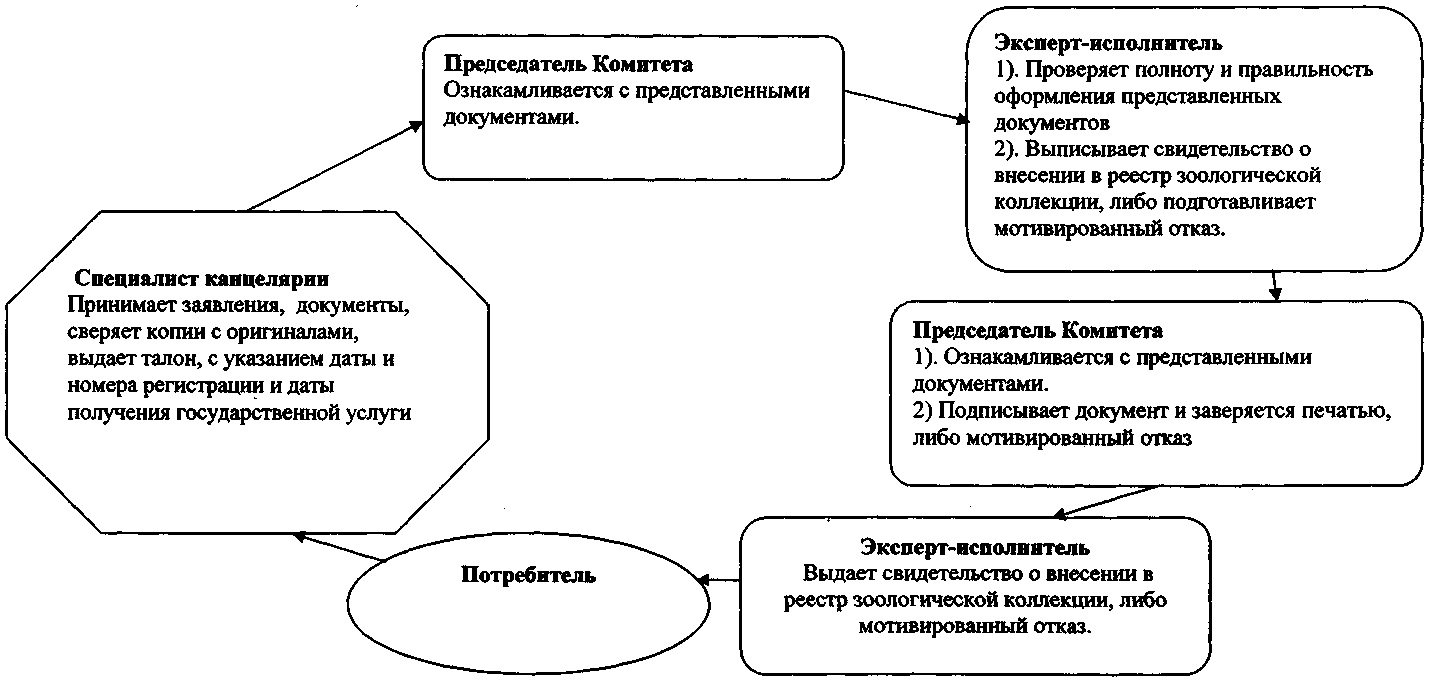 
					© 2012. РГП на ПХВ «Институт законодательства и правовой информации Республики Казахстан» Министерства юстиции Республики Казахстан
				Действия основного процесса (хода, потока работ)Действия основного процесса (хода, потока работ)Действия основного процесса (хода, потока работ)Действия основного процесса (хода, потока работ)Действия основного процесса (хода, потока работ)Действия основного процесса (хода, потока работ)1№ действия

(хода,

потока работ)123452Наименование

СФЕСпециалист

канцелярииПредседатель

КомитетаЭксперт

(исполнитель)Председатель

КомитетаЭксперт

(исполнитель)3Наименование

действия

(процесса,

процедуры,

операции) и их

описаниеПрием

заявления,

документов,

сверка

копий с

оригиналами,

регистрация

в журналеОзнакомление

с представ-

ленными

документамиПроверка

полноты и

правильности

оформления

представ-

ленных

документовОзнакомление

рассмотренных

документовВыдача

свидетельства

о внесении в

реестр

зоологической

коллекций4Форма

завершения

(данные,

документ,

организационно-

распорядительное

решение)Выдача

талона, с

указанием

даты и

номера

регистрации

и даты

получения

государ-

ственной

услугиНаложение

резолюцииВыписка

свидетельства

о внесении в

реестр

зоологической

коллекций,

либо

подготавливает

мотивирован-

ный отказПодписание

оформленного

документа и

заверение

печатьюРоспись

потребителя

в журнале в

получении

свидетельства5Сроки

исполнения30 минут1 день1 день1 день30 минутОсновной процесс (ход, поток работ)Основной процесс (ход, поток работ)Основной процесс (ход, поток работ)Основной процесс (ход, поток работ)Основной процесс (ход, поток работ)12345Специалист

канцелярииПредседатель КомитетаЭксперт (исполнитель)Председатель КомитетаЭксперт (исполнитель)Действие № 1

Принимает

заявления,

документы,

сверяет копии с

оригиналами,

выдает талон, с

указанием даты

и номера

регистрации и

даты получения

государственной

услуги (30 мин)Действие № 2

Ознакамливается с

представленными

документами,

налагает резолюцию

(1 день)Действие № 3

Проверяет полноту и

правильность

оформления

представленных

документов,

выписывает

свидетельство о

внесении в реестр

зоологической

коллекций, либо

подготавливает

мотивированный отказ

(1 день)Действие № 4

Ознакамливается с

представленными

документами,

подписывает

оформленное

свидетельство и

заверяет печатью

(1 день)Действие № 5

Выдает

свидетельство

о внесении в

реестр

зоологической

коллекций

(30 мин)Альтернативный процесс (ход, поток работ)Альтернативный процесс (ход, поток работ)Альтернативный процесс (ход, поток работ)Специалист канцелярииПредседатель КомитетаЭксперт (исполнитель)Действие № 1Действие № 2Действие № 3Принимает заявления,

документы, сверяет

копии с оригиналами,

выдает талон с указанием

даты и номера регистрации

и даты получения

государственной услуги

(30 мин)Ознакамливается с

представленными

документами, налагает резолюцию

(1 день)Проверяет полноту и

правильность оформления

представленных документов,

подготавливает мотивированный

отказ (1 день)Действие № 4Действие № 5Подписывает мотивированный

отказВыдает мотивированный отказ